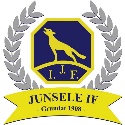 Junsele IF söker en serviceinriktad idrottsplatsvaktmästare med ett brinnande idrottsintresse.Är du en person som är positiv och framåt, gillar idrott och att jobba ute i friska luften, samt ha god kontakt med våra besökare/medlemmar, tveka inte att komma in med ansökan.Ansökan ska vara JIF tillhanda senast 25:e oktober. Tillträde efter överenskommelse.Den vi söker ska kunna jobba självständigt och i grupp, kvalitetsinriktad och ha god vilja att lösa problem som kan dyka upp samt att ha god förmåga att se vad som behöver göras, vara positiv och serviceinriktad, vilja det bästa för våra besökare.Arbetsuppgifter:Snöröjning både hand/maskin runt våra anläggningar.Drift och underhåll av fotbollsplaner, grönytor, badet, hockeyrink, slalombacke och skidanläggning.Fastighetsskötsel på anläggningar/byggnader.Underhåll, lättare service och reparation av maskiner såsom gräsklippare, maskinpark, ismaskin, pistmaskiner, traktor, snöskotrar, fyrhjuling.ANSTÄLLNINGENS OMFATTNING:Tills vidare anställning.
Heltid 100%.
Helgtjänstgöring (schemalagd under vintertid när slalombacken är öppen) 
Tjänsten kräver minst B-körkort.
Lön : månadslön.För mer information kontakta Patrik Jansson 070–6299262 Verksamhetschef Drift/Läger.Om detta är intressant så kan ni skicka ansökan via E-post till patrik.jansson@junseleif.se Namn och adress
Personnr
Mobil nr och E-post
CV och personligt brev
Referenser


Junsele IF 			
Skolvägen 3
88371 Junsele                                